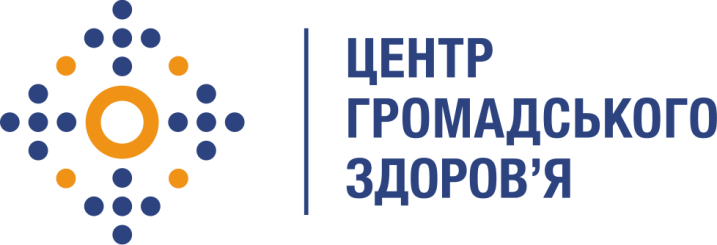 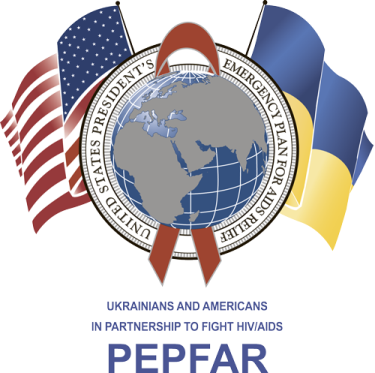 Державна установа 
«Центр громадського здоров’я Міністерства охорони здоров’я України» оголошує конкурс на залучення консультанта в рамках проекту «Посилення спроможності лікування ВІЛ/СНІД в Україні згідно з Надзвичайним планом Президента США по боротьбі зі СНІДом (PEPFAR)»Назва позиції: Консультант з розробки СОП (стандартної операційної процедури) щодо зміни схеми терапії та моніторингу стану пацієнта при визначальному рівні вірусного навантаження під час АРТ. Кількість позицій: 1Виконання робіт: жовтень 2018 року.Рівень зайнятості: 15 робочих днів.  Інформація щодо установи:Державна установа «Центр громадського здоров’я Міністерства охорони здоров’я України» (далі – Центр) здійснює організаційне та технічне керівництво для медичних працівників і менеджерів охорони здоров'я для забезпечення адекватності лікування ВІЛ-позитивних осіб та пацієнтів з туберкульозом. Центр надає допомогу в розробці регуляторної політики і взаємодіє з іншими міністерствами, науково-дослідними установами, міжнародними установами та громадськими організаціями, що працюють в сфері ВІЛ/СНІДу та туберкульозу. У програмах моніторингу, Центр приділяє особливу увагу зміцненню зв’язків із закладами первинної ланки охорони здоров'я та соціальних служб, як основу суспільної охорони здоров'я. Центр також працює з організаціями – представниками громадянського суспільства (наприклад, НУО що займаються адвокацією та зниженням шкоди в галузі ВІЛ-інфекції/СНІДу, місцевими громадськими організаціями, що працюють в сфері профілактики та лікування ВІЛ тощо) по всій Україні для задоволення потреб пацієнтів і для забезпечення скоординованої та орієнтованої на пацієнта відповіді на інфекційні захворювання. Обов’язки консультанта:Розробка стандартної операційної процедури (СОП) щодо зміни схеми терапії та моніторингу стану пацієнта при визначальному рівні вірусного навантаження під час АРТ, яка має містити позиції щодо: Перегляду наявної схеми АРТ та рекомендації щодо зміни АРВ-препаратів в діючій схемі (при умові відсутності доступу до проведення дослідження на резистентність). Визначення ситуацій, при яких зміна схеми терапії може бути відтермінована (до визначення резистентності, тривалість АРТ, перевірка прихильності та ін.).   Розробка індикаторів моніторингу стану пацієнта при визначальному рівні вірусного навантаження після зміни діючої схеми АРТ. Інше (пропозиції консультанта за попереднім погодженням з координатором Центру).СОП має бути розроблена для застосування у закладах охорони здоров’я України всіх форм власності та рівнів надання медичної допомоги. СОП має містити рекомендації/алгоритми щодо зміни схеми терапії та моніторингу стану пацієнта при визначальному рівні вірусного навантаження, незалежно від місця та закладу, в якому пацієнт перебуває на АРТ. СОП має містити рекомендації/посилання для користувачів по практичному застосуванню підходів щодо зміни схеми терапії та моніторингу стану пацієнта при визначальному рівні вірусного навантаження згідно чинної національної та міжнародної нормативної бази у сфері лікування ВІЛ.  Професійні та кваліфікаційні вимоги:Медична освіта та досвід роботи у сфері надання послуг ЛЖВ не менше 3 років; Знання чинної нормативної бази в сфері лікування ВІЛ;Знання міжнародних рекомендацій стосовно тестування на ВІЛ та початку АРТ (ВООЗ, EACS, ін.)Досвід в організації та проведенні навчання на робочому місці (є перевагою);Досвід розробки стандартних операційних процедур та клінічних маршрутів пацієнтів;Відмінне знання усної та письмової ділової української мови;Володіння англійською мовою (є перевагою);Добре знання комп'ютера, що включає володіння пакетом програм MS Office, Excel, PowerPoint.Чітке дотримання термінів виконання завдань;Відповідальність.Інші специфікації та припущення:Постачальник отримає оплату за фактично надані послуги.  Центр забезпечує нагляд через команду координаторів протягом всього терміну дії цього договору. Всі платежі в рамках цього договору будуть здійснені на основі рахунку фактури наданого постачальником після виконання завдань та будуть оплачені протягом 6 - 7 днів після його отримання.Резюме мають бути надіслані на електронну адресу: vacancies@phc.org.ua. В темі листа, будь ласка, зазначте: «157-2018 Консультант з розробки СОП щодо зміни схеми терапії та моніторингу стану пацієнта при визначальному рівні вірусного навантаження під час АРТ»Термін подання документів – до 11 жовтня 2018 року, реєстрація документів 
завершується о 18:00.За результатами відбору резюме успішні кандидати будуть запрошені до участі у співбесіді. У зв’язку з великою кількістю заявок, ми будемо контактувати лише з кандидатами, запрошеними на співбесіду. Умови завдання та контракту можуть бути докладніше обговорені під час співбесіди.Державна установа «Центр громадського здоров’я Міністерства охорони здоров’я України» залишає за собою право повторно розмістити оголошення про вакансію, скасувати конкурс на заміщення вакансії, запропонувати посаду зі зміненими обов’язками чи з іншою тривалістю контракту.